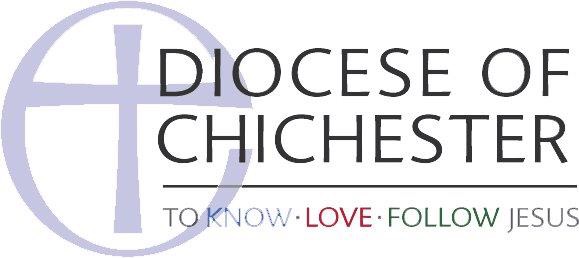 Photograph Permission FormThe use of photographs helps us to record and celebrate the activities your children have been involved in. However, as with everything involving children, photography must be used with care and wisdom. At St Mary’s Pulborough we take the issue of child protection very seriously and we will never knowingly publish an image of your child without your consent. Photographs of children attending events at St Mary’s Pulborough will only be taken by parish staff or volunteers, except in exceptional circumstances and only then with prior permission (for example if we get an external photographer in to record a specific event). They will only ever be used for the purpose for which they were taken - for instance, a photograph of a church fete for a display at the back of church will not be used on our website, unless you have also granted permission for that to occur. A full guidance document regarding our Parish's use of photographs of children is available for you to see, on request. ____________________________________________________________________________As the parent or carer of the child named below, I grant permission for images of my son or daughter to be used for the following purposes:(please tick for consent, leaving blank any that you do not give permission for)Electronic and printed displays at the church (eg photos of activities)Records of my child's activitiesParish / Church / Youth Group websitePromotional material for the Parish / Church / Youth GroupLocal newspaper or magazineNational newspaper or magazineSocial Media e.g FacebookI understand that personal details or names of any child in a photograph will never be given in such a way that would allow them to be individually identified.I understand that this image will NOT be used for anything which may be viewed as negative in tone or that may cause offence, embarrassment or distress for the child or their parent or carer.I understand that there will be no payment for my child’s participation. Child’s name: 	Signed: 		Date: 	(parent/carer)Print name: 	